LOCATION.--Lat 40°43'40", long 91°57'34" referenced to North American Datum of 1927, in NE 1/4 SE 1/4 SW 1/4 sec.36, T.69 N., R.10 W., Van Buren County, IA, Hydrologic Unit 07100009, on left bank on downstream side of bridge on State Highway 1 in Keosauqua, 4.0 mi downstream from Chequest Creek, and 49.3 mi upstream from mouth.DRAINAGE AREA.--14,038 mi².PERIOD OF RECORD.--Discharge records from May 1903 to July 1906, April to December 1910, August 1911 to current year. Prior to April 1918, monthly mean discharge for some periods published in WSP 1308.GAGE.--Water-stage recorder. Datum of gage is 547.36 ft above National Geodetic Vertical Datum of 1929. Prior to December 25, 1933, non-recording gage, and December 25, 1933, to September 30, 1972, water-stage recorder, both at same site at datum 10.00 ft higher.REMARKS.--Prior to December 21, 1958, and since November 30, 1960, minor diurnal fluctuations during periods of low and medium flows due to operations of power plant located 43.3 mi upstream. Flow regulated by Lake Red Rock (station 05488100), 91.0 mi upstream, since March 12, 1969.EXTREMES OUTSIDE PERIOD OF RECORD.--Flood of June 1, 1851, reached a stage of 24.0 ft, at current datum, discharge not determined.A summary of all available data for this streamgage is provided through the USGS National Water Information System web interface (NWISWeb). The following link provides access to current/historical observations, daily data, daily statistics, monthly statistics, annual statistics, peak streamflow, field measurements, field/lab water-quality samples, and the latest water-year summaries. Data can be filtered by parameter and/or dates, and can be output in various tabular and graphical formats.http://waterdata.usgs.gov/nwis/inventory/?site_no=05490500The USGS WaterWatch Toolkit is available at: http://waterwatch.usgs.gov/?id=ww_toolkitTools for summarizing streamflow information include the duration hydrograph builder, the cumulative streamflow hydrograph builder, the streamgage statistics retrieval tool, the rating curve builder, the flood tracking chart builder, the National Weather Service Advanced Hydrologic Prediction Service (AHPS) river forecast hydrograph builder, and the raster-hydrograph builder.  Entering the above number for this streamgage into these toolkit webpages will provide streamflow information specific to this streamgage.A description of the statistics presented for this streamgage is available in the main body of the report at:http://dx.doi.org/10.3133/ofr20151214A link to other streamgages included in this report, a map showing the location of the streamgages, information on the programs used to compute the statistical analyses, and references are included in the main body of the report.Statistics Based on the Pre-regulated Streamflow Period of Record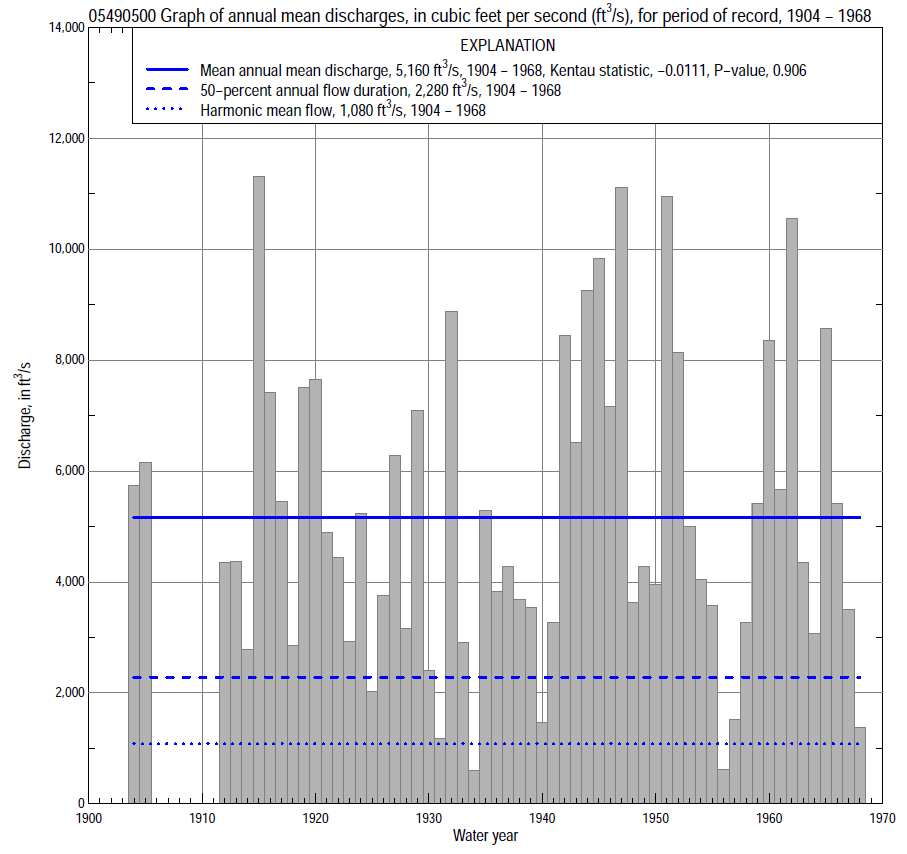 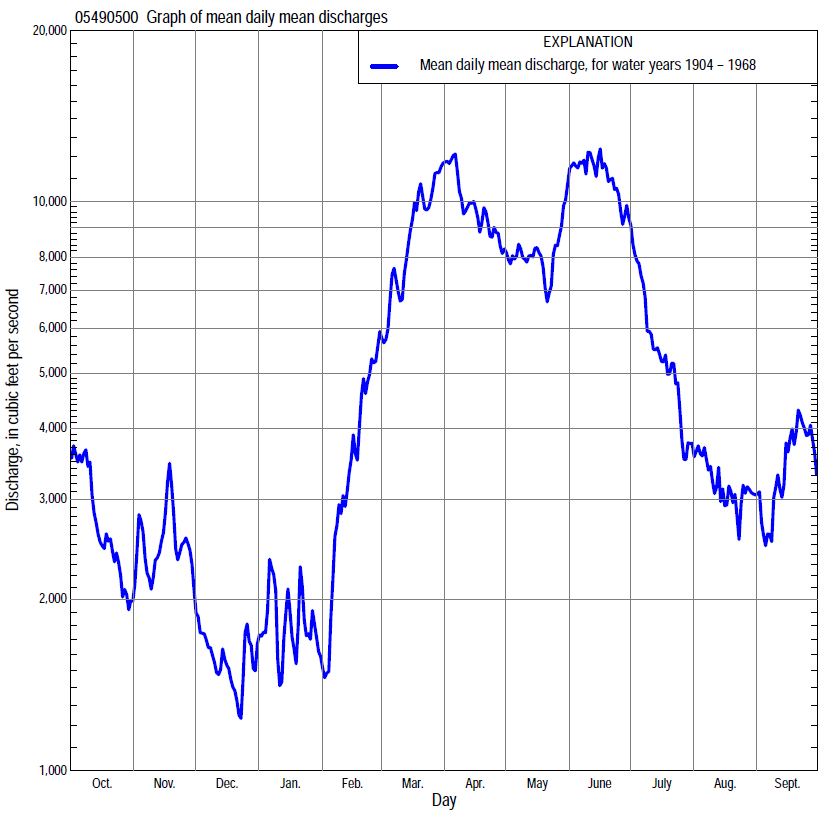 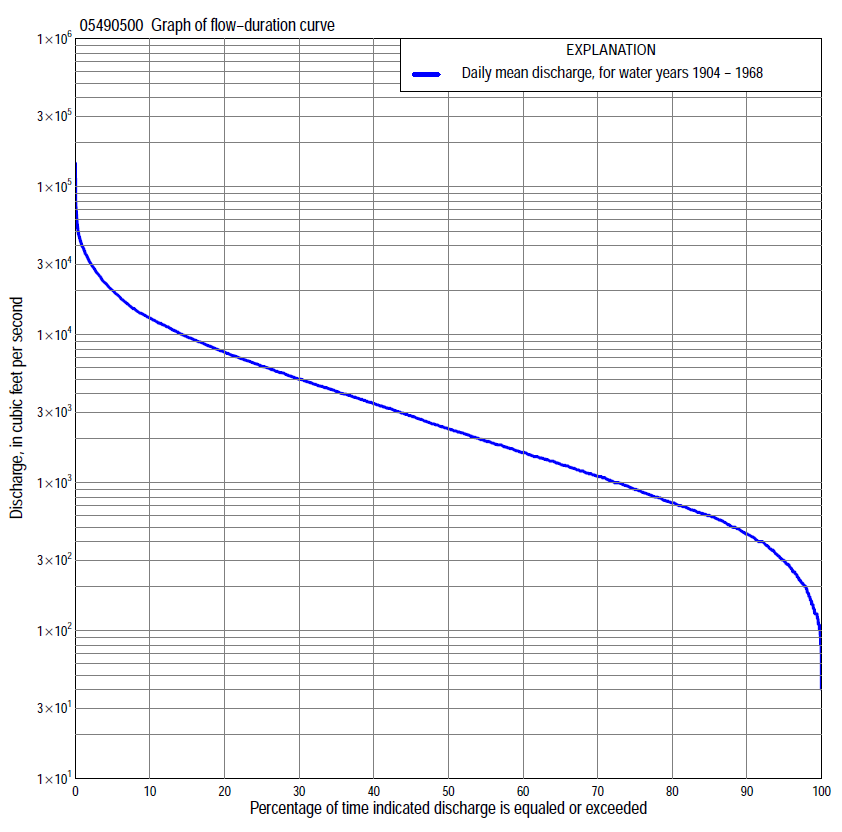 Statistics Based on the Regulated Streamflow Period of Record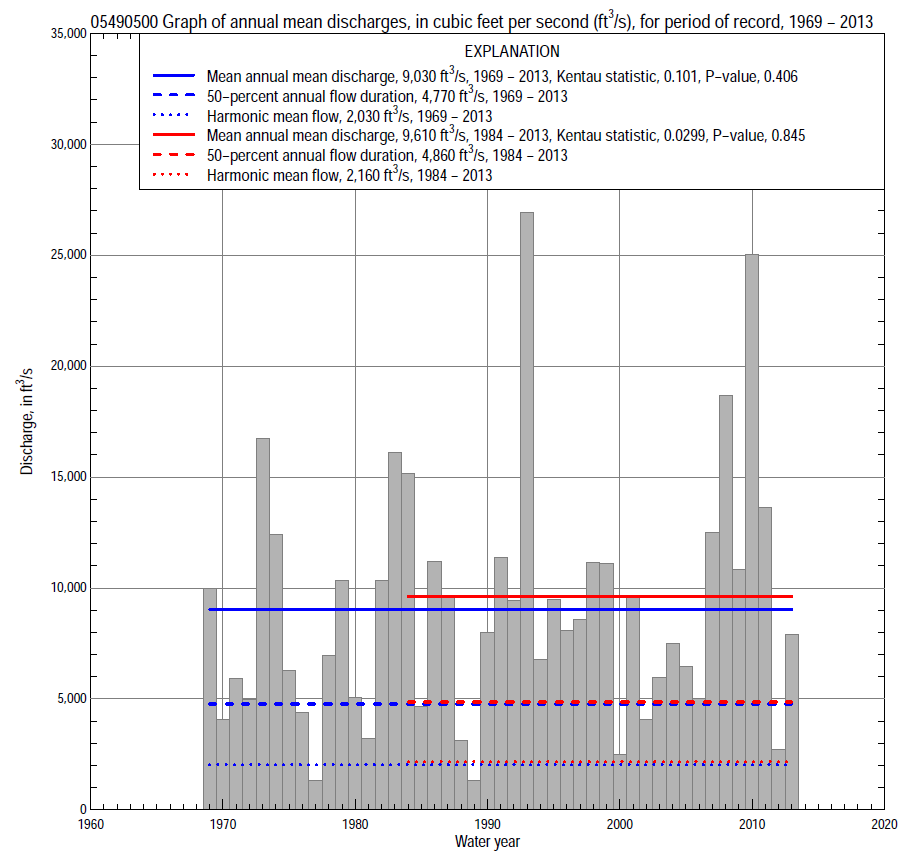 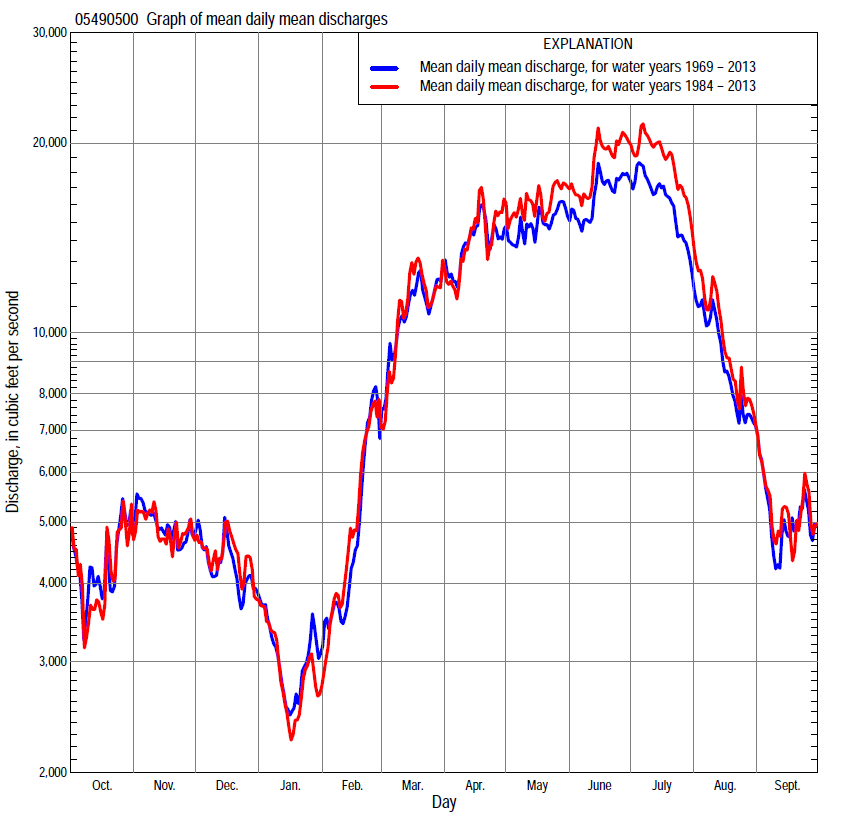 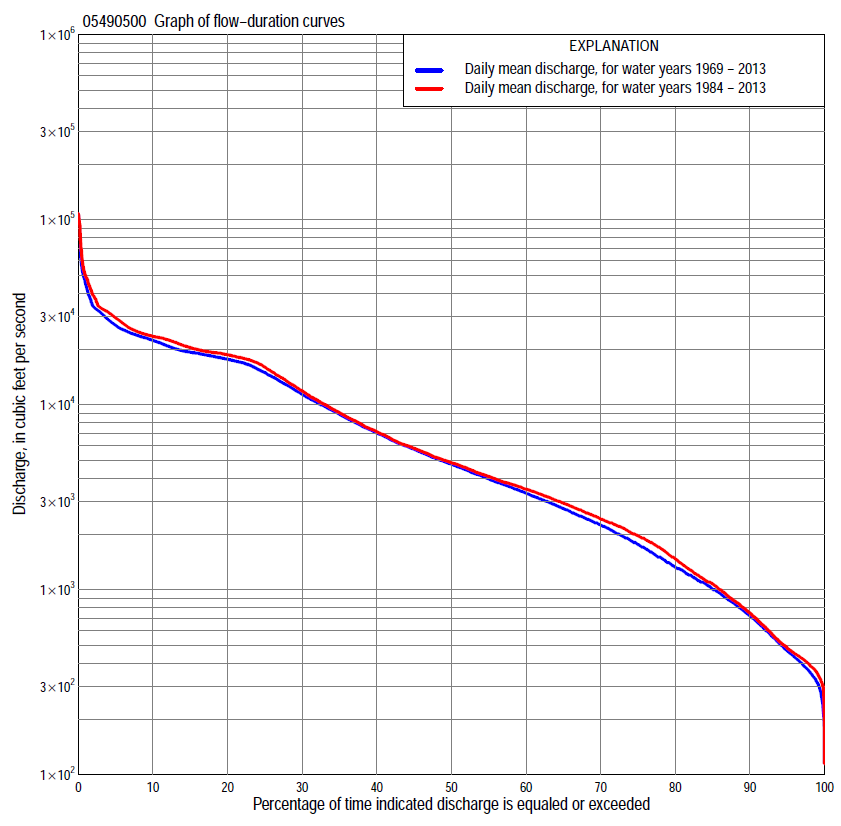 Statistics Based on the Regulated Streamflow Period of RecordStatistics Based on the 1984–2013 Regulated Streamflow Period of Record                         Statistics Based on the Pre-regulated Streamflow Period of Record05490500 Monthly and annual flow durations, based on 1904–05, 1912–68 pre-regulated period of record (59 years)                         Statistics Based on the Pre-regulated Streamflow Period of Record05490500 Monthly and annual flow durations, based on 1904–05, 1912–68 pre-regulated period of record (59 years)                         Statistics Based on the Pre-regulated Streamflow Period of Record05490500 Monthly and annual flow durations, based on 1904–05, 1912–68 pre-regulated period of record (59 years)                         Statistics Based on the Pre-regulated Streamflow Period of Record05490500 Monthly and annual flow durations, based on 1904–05, 1912–68 pre-regulated period of record (59 years)                         Statistics Based on the Pre-regulated Streamflow Period of Record05490500 Monthly and annual flow durations, based on 1904–05, 1912–68 pre-regulated period of record (59 years)                         Statistics Based on the Pre-regulated Streamflow Period of Record05490500 Monthly and annual flow durations, based on 1904–05, 1912–68 pre-regulated period of record (59 years)                         Statistics Based on the Pre-regulated Streamflow Period of Record05490500 Monthly and annual flow durations, based on 1904–05, 1912–68 pre-regulated period of record (59 years)                         Statistics Based on the Pre-regulated Streamflow Period of Record05490500 Monthly and annual flow durations, based on 1904–05, 1912–68 pre-regulated period of record (59 years)                         Statistics Based on the Pre-regulated Streamflow Period of Record05490500 Monthly and annual flow durations, based on 1904–05, 1912–68 pre-regulated period of record (59 years)                         Statistics Based on the Pre-regulated Streamflow Period of Record05490500 Monthly and annual flow durations, based on 1904–05, 1912–68 pre-regulated period of record (59 years)                         Statistics Based on the Pre-regulated Streamflow Period of Record05490500 Monthly and annual flow durations, based on 1904–05, 1912–68 pre-regulated period of record (59 years)                         Statistics Based on the Pre-regulated Streamflow Period of Record05490500 Monthly and annual flow durations, based on 1904–05, 1912–68 pre-regulated period of record (59 years)                         Statistics Based on the Pre-regulated Streamflow Period of Record05490500 Monthly and annual flow durations, based on 1904–05, 1912–68 pre-regulated period of record (59 years)                         Statistics Based on the Pre-regulated Streamflow Period of Record05490500 Monthly and annual flow durations, based on 1904–05, 1912–68 pre-regulated period of record (59 years)Percentage of days discharge equaled or exceededDischarge (cubic feet per second)Discharge (cubic feet per second)Discharge (cubic feet per second)Discharge (cubic feet per second)Discharge (cubic feet per second)Annual flow durationsAnnual flow durationsPercentage of days discharge equaled or exceededOctNovDecJanFebMarAprMayJuneJulyAugSeptAnnualKentau statisticP-value99171180110100110400570444448314160179140-0.1360.13198213211130110130434835514690387212220190-0.1240.166952992821751302305331,1306921,040605300308297-0.0950.289903903822502003507981,6101,1601,520920588442450-0.0810.370854604683002504101,4302,0401,7301,9201,250730570597-0.0810.367805385503903205401,8802,5302,2802,4601,430835655730-0.0860.336755976104804006302,3903,2002,6803,1201,640960734900-0.0930.301706906855505007842,9403,7303,2503,7501,9101,0808251,100-0.0770.392657927866106401,0003,4904,3203,9004,2802,2701,2209301,320-0.0750.403609229607007201,1504,0004,9804,4904,7602,5401,3701,0701,600-0.0780.384551,0801,1408008001,4004,7405,5405,0405,5202,9001,5201,2001,900-0.0570.530501,2601,3009309001,6005,5406,3305,6606,2303,3501,6701,4102,290-0.0360.695451,4901,4901,0601,0002,0906,4207,2006,3707,1903,7801,8701,6402,790-0.0360.695401,7501,8001,2001,1002,4607,4508,0307,1308,2304,3802,1101,9403,380-0.0200.824352,1802,0601,4001,2603,0208,6009,1607,9509,4804,8802,4402,3404,080-0.0390.666302,8002,3601,6001,5003,85010,40010,7008,94011,1005,6602,8802,8304,960-0.0440.628253,4602,8101,9001,8004,61012,20012,50010,00012,9006,7803,4203,4306,070-0.0490.592204,2603,4602,2002,1005,80014,00014,50011,60015,6008,0804,4004,2807,480-0.0220.809155,5204,1202,8502,5006,90016,90017,90013,80019,5009,7205,5805,6609,520-0.0050.963107,2005,1403,4203,2808,60022,30021,80017,50026,20012,0007,2007,65012,700-0.0130.886  59,9308,5805,1005,94012,20027,40031,30025,50037,00017,20010,70012,00019,7000.0260.774  213,70014,1007,88012,50018,00037,80044,40034,80048,90029,20014,40022,10030,2000.0250.789  119,10022,80011,30020,00023,90039,40052,20042,40057,60033,80018,20027,20038,8000.0120.90105490500 Annual exceedance probability of instantaneous peak discharges, in cubic feet per second (ft3/s), for the pre-regulated period of record based on the expected moments algorithm/multiple Grubbs-Beck analysis computed using a historical period length of 117 years (1852–1968)a05490500 Annual exceedance probability of instantaneous peak discharges, in cubic feet per second (ft3/s), for the pre-regulated period of record based on the expected moments algorithm/multiple Grubbs-Beck analysis computed using a historical period length of 117 years (1852–1968)a05490500 Annual exceedance probability of instantaneous peak discharges, in cubic feet per second (ft3/s), for the pre-regulated period of record based on the expected moments algorithm/multiple Grubbs-Beck analysis computed using a historical period length of 117 years (1852–1968)a05490500 Annual exceedance probability of instantaneous peak discharges, in cubic feet per second (ft3/s), for the pre-regulated period of record based on the expected moments algorithm/multiple Grubbs-Beck analysis computed using a historical period length of 117 years (1852–1968)a05490500 Annual exceedance probability of instantaneous peak discharges, in cubic feet per second (ft3/s), for the pre-regulated period of record based on the expected moments algorithm/multiple Grubbs-Beck analysis computed using a historical period length of 117 years (1852–1968)aAnnual exceed-ance probabilityRecur-rence interval (years)Discharge (ft3/s)95-percent lower confi-dence interval (ft3/s)95-percent upper confi-dence interval (ft3/s)0.500238,20033,20043,7000.200558,10050,70067,0000.1001071,80062,00084,1000.0402589,40075,700109,0000.02050103,00085,200130,0000.010100116,00094,100153,0000.005200130,000103,000179,0000.002500148,000113,000218,000Kentau statisticKentau statistic-0.074P-valueP-value0.401Begin yearBegin year1903End yearEnd year1968Number of peaksNumber of peaks61aWeighted Independent Estimates were not computed because regional regression equations are not applicable due to size of drainage area.aWeighted Independent Estimates were not computed because regional regression equations are not applicable due to size of drainage area.aWeighted Independent Estimates were not computed because regional regression equations are not applicable due to size of drainage area.aWeighted Independent Estimates were not computed because regional regression equations are not applicable due to size of drainage area.aWeighted Independent Estimates were not computed because regional regression equations are not applicable due to size of drainage area.Note:  The above discharges are for the pre-regulated period of record and they are not applicable for flood-plain management regulation or for design purposes.Note:  The above discharges are for the pre-regulated period of record and they are not applicable for flood-plain management regulation or for design purposes.Note:  The above discharges are for the pre-regulated period of record and they are not applicable for flood-plain management regulation or for design purposes.Note:  The above discharges are for the pre-regulated period of record and they are not applicable for flood-plain management regulation or for design purposes.Note:  The above discharges are for the pre-regulated period of record and they are not applicable for flood-plain management regulation or for design purposes.05490500 Annual exceedance probability of high discharges, based on 1904-05, 1912-68 pre-regulated period of record (59 years)05490500 Annual exceedance probability of high discharges, based on 1904-05, 1912-68 pre-regulated period of record (59 years)05490500 Annual exceedance probability of high discharges, based on 1904-05, 1912-68 pre-regulated period of record (59 years)05490500 Annual exceedance probability of high discharges, based on 1904-05, 1912-68 pre-regulated period of record (59 years)05490500 Annual exceedance probability of high discharges, based on 1904-05, 1912-68 pre-regulated period of record (59 years)05490500 Annual exceedance probability of high discharges, based on 1904-05, 1912-68 pre-regulated period of record (59 years)05490500 Annual exceedance probability of high discharges, based on 1904-05, 1912-68 pre-regulated period of record (59 years)Annual exceed-ance probabilityRecur-rence interval (years)Maximum average discharge (cubic feet per second) for indicated number of consecutive daysMaximum average discharge (cubic feet per second) for indicated number of consecutive daysMaximum average discharge (cubic feet per second) for indicated number of consecutive daysMaximum average discharge (cubic feet per second) for indicated number of consecutive daysMaximum average discharge (cubic feet per second) for indicated number of consecutive daysAnnual exceed-ance probabilityRecur-rence interval (years)13715300.9901.019,0206,0104,0803,0802,1300.9501.0514,30011,3008,4506,1904,4300.9001.1118,00015,20011,8008,6306,2600.8001.2523,40021,00017,00012,4009,1500.500       236,70035,00029,80022,30016,8000.200       554,50051,40044,50035,00026,8000.100     1065,50060,00052,00042,30032,5000.0402578,40068,70059,10050,00038,5000.0205087,30073,80063,10054,80042,2000.010   10095,60078,00066,20058,90045,3000.005   200103,00081,50068,70062,40048,0000.002   500113,00085,20071,20066,30051,000Kentau statisticKentau statistic-0.033-0.022-0.0010.0220.011P-valueP-value0.7140.8091.0000.8140.906Note: The above discharges are for the pre-regulated period of record and they are not applicable for flood-plain management regulation or for design purposes.Note: The above discharges are for the pre-regulated period of record and they are not applicable for flood-plain management regulation or for design purposes.Note: The above discharges are for the pre-regulated period of record and they are not applicable for flood-plain management regulation or for design purposes.Note: The above discharges are for the pre-regulated period of record and they are not applicable for flood-plain management regulation or for design purposes.Note: The above discharges are for the pre-regulated period of record and they are not applicable for flood-plain management regulation or for design purposes.Note: The above discharges are for the pre-regulated period of record and they are not applicable for flood-plain management regulation or for design purposes.Note: The above discharges are for the pre-regulated period of record and they are not applicable for flood-plain management regulation or for design purposes.05490500 Annual nonexceedance probability of low discharges, based on April 1904 to March 1906, April 1912 to March 1969 pre-regulated period of record (59 years)05490500 Annual nonexceedance probability of low discharges, based on April 1904 to March 1906, April 1912 to March 1969 pre-regulated period of record (59 years)05490500 Annual nonexceedance probability of low discharges, based on April 1904 to March 1906, April 1912 to March 1969 pre-regulated period of record (59 years)05490500 Annual nonexceedance probability of low discharges, based on April 1904 to March 1906, April 1912 to March 1969 pre-regulated period of record (59 years)05490500 Annual nonexceedance probability of low discharges, based on April 1904 to March 1906, April 1912 to March 1969 pre-regulated period of record (59 years)05490500 Annual nonexceedance probability of low discharges, based on April 1904 to March 1906, April 1912 to March 1969 pre-regulated period of record (59 years)05490500 Annual nonexceedance probability of low discharges, based on April 1904 to March 1906, April 1912 to March 1969 pre-regulated period of record (59 years)05490500 Annual nonexceedance probability of low discharges, based on April 1904 to March 1906, April 1912 to March 1969 pre-regulated period of record (59 years)05490500 Annual nonexceedance probability of low discharges, based on April 1904 to March 1906, April 1912 to March 1969 pre-regulated period of record (59 years)Annual nonexceed-ance probabilityRecur-rence interval (years)Minimum average discharge (cubic feet per second)                                                                                    for indicated number of consecutive daysMinimum average discharge (cubic feet per second)                                                                                    for indicated number of consecutive daysMinimum average discharge (cubic feet per second)                                                                                    for indicated number of consecutive daysMinimum average discharge (cubic feet per second)                                                                                    for indicated number of consecutive daysMinimum average discharge (cubic feet per second)                                                                                    for indicated number of consecutive daysMinimum average discharge (cubic feet per second)                                                                                    for indicated number of consecutive daysMinimum average discharge (cubic feet per second)                                                                                    for indicated number of consecutive daysMinimum average discharge (cubic feet per second)                                                                                    for indicated number of consecutive daysMinimum average discharge (cubic feet per second)                                                                                    for indicated number of consecutive daysAnnual nonexceed-ance probabilityRecur-rence interval (years)137143060901201830.01       1003443576377941181311670.02    5046577382981211521712220.05    2070851061181421752212543360.10101001201451631942423063584800.20  51521792102372823544505357280.50  23203624084655567169241,1201,5400.801.256296867548621,0501,4001,8402,2403,0700.901.118729321,0201,1701,4501,9502,6103,1604,2900.961.041,2101,2701,3801,5802,0102,7603,7504,5106,0400.981.021,4801,5301,6701,9102,4703,4304,7205,6307,4700.991.011,7601,8001,9702,2602,9604,1605,7806,8508,990Kentau statisticKentau statistic-0.148-0.096-0.066-0.074-0.066-0.061-0.065-0.100-0.061P-valueP-value0.0990.2830.4640.4100.4640.4960.4720.2660.49605490500 Annual nonexceedance probability of seasonal low discharges, based on July 1903 to June 1906, April 1910 to December 1910, October 1911 to March 1969 pre-regulated period of record (61–62 years)05490500 Annual nonexceedance probability of seasonal low discharges, based on July 1903 to June 1906, April 1910 to December 1910, October 1911 to March 1969 pre-regulated period of record (61–62 years)05490500 Annual nonexceedance probability of seasonal low discharges, based on July 1903 to June 1906, April 1910 to December 1910, October 1911 to March 1969 pre-regulated period of record (61–62 years)05490500 Annual nonexceedance probability of seasonal low discharges, based on July 1903 to June 1906, April 1910 to December 1910, October 1911 to March 1969 pre-regulated period of record (61–62 years)05490500 Annual nonexceedance probability of seasonal low discharges, based on July 1903 to June 1906, April 1910 to December 1910, October 1911 to March 1969 pre-regulated period of record (61–62 years)05490500 Annual nonexceedance probability of seasonal low discharges, based on July 1903 to June 1906, April 1910 to December 1910, October 1911 to March 1969 pre-regulated period of record (61–62 years)05490500 Annual nonexceedance probability of seasonal low discharges, based on July 1903 to June 1906, April 1910 to December 1910, October 1911 to March 1969 pre-regulated period of record (61–62 years)05490500 Annual nonexceedance probability of seasonal low discharges, based on July 1903 to June 1906, April 1910 to December 1910, October 1911 to March 1969 pre-regulated period of record (61–62 years)05490500 Annual nonexceedance probability of seasonal low discharges, based on July 1903 to June 1906, April 1910 to December 1910, October 1911 to March 1969 pre-regulated period of record (61–62 years)05490500 Annual nonexceedance probability of seasonal low discharges, based on July 1903 to June 1906, April 1910 to December 1910, October 1911 to March 1969 pre-regulated period of record (61–62 years)05490500 Annual nonexceedance probability of seasonal low discharges, based on July 1903 to June 1906, April 1910 to December 1910, October 1911 to March 1969 pre-regulated period of record (61–62 years)Annual nonexceed-ance probabilityRecur-rence interval (years)Minimum average discharge (cubic feet per second)                                                                          for indicated number of consecutive daysMinimum average discharge (cubic feet per second)                                                                          for indicated number of consecutive daysMinimum average discharge (cubic feet per second)                                                                          for indicated number of consecutive daysMinimum average discharge (cubic feet per second)                                                                          for indicated number of consecutive daysMinimum average discharge (cubic feet per second)                                                                          for indicated number of consecutive daysMinimum average discharge (cubic feet per second)                                                                          for indicated number of consecutive daysMinimum average discharge (cubic feet per second)                                                                          for indicated number of consecutive daysMinimum average discharge (cubic feet per second)                                                                          for indicated number of consecutive daysMinimum average discharge (cubic feet per second)                                                                          for indicated number of consecutive daysAnnual nonexceed-ance probabilityRecur-rence interval (years)171430171430January-February-MarchJanuary-February-MarchJanuary-February-MarchJanuary-February-MarchApril-May-JuneApril-May-JuneApril-May-JuneApril-May-June0.01       100375664801342422833430.02    505276861061993283844690.05    20861171311633485095957390.10        101321701892375507378631,0900.20 52142632923729101,1301,3201,7100.50 25025786448652,0702,3602,7903,8000.801.251,0601,1901,3501,9703,9504,5305,4007,8400.901.111,5101,7001,9603,0105,2106,1607,37011,1000.961.042,1402,4402,8604,7006,6808,32010,00015,8000.981.022,6403,0503,6306,2507,6709,98012,10019,5000.991.013,1603,7104,4708,0608,57011,60014,20023,500Kentau statisticKentau statistic-0.145-0.077-0.079-0.0860.0010.0280.0130.023P-valueP-value0.1000.3870.3740.3290.9950.7510.8860.799July-August-SeptemberJuly-August-SeptemberJuly-August-SeptemberJuly-August-SeptemberOctober-November-DecemberOctober-November-DecemberOctober-November-DecemberOctober-November-December0.01      100721391581965077951200.02   509516819223965971171490.05   20144225257323971381632050.10        102072933374271371882192750.20 53154104726042072723143940.50 26838009251,2104425526338000.801.251,4101,6301,8902,5309071,1101,2901,6700.901.112,0302,4002,8003,7901,3001,6001,8902,4700.961.042,9503,6804,3005,8901,8902,3502,8403,7900.981.023,7304,8805,7207,8902,3903,0103,7105,0200.991.014,5706,3207,42010,3002,9403,7604,7206,480Kentau statisticKentau statistic-0.054-0.050-0.061-0.069-0.138-0.068-0.052-0.063P-valueP-value0.5460.5710.4900.4370.1140.4400.5560.47405490500 Monthly and annual flow durations, based on 1969–2013 regulated period of record (45 years)05490500 Monthly and annual flow durations, based on 1969–2013 regulated period of record (45 years)05490500 Monthly and annual flow durations, based on 1969–2013 regulated period of record (45 years)05490500 Monthly and annual flow durations, based on 1969–2013 regulated period of record (45 years)05490500 Monthly and annual flow durations, based on 1969–2013 regulated period of record (45 years)05490500 Monthly and annual flow durations, based on 1969–2013 regulated period of record (45 years)05490500 Monthly and annual flow durations, based on 1969–2013 regulated period of record (45 years)05490500 Monthly and annual flow durations, based on 1969–2013 regulated period of record (45 years)05490500 Monthly and annual flow durations, based on 1969–2013 regulated period of record (45 years)05490500 Monthly and annual flow durations, based on 1969–2013 regulated period of record (45 years)05490500 Monthly and annual flow durations, based on 1969–2013 regulated period of record (45 years)05490500 Monthly and annual flow durations, based on 1969–2013 regulated period of record (45 years)05490500 Monthly and annual flow durations, based on 1969–2013 regulated period of record (45 years)05490500 Monthly and annual flow durations, based on 1969–2013 regulated period of record (45 years)Percentage of days discharge equaled or exceededDischarge (cubic feet per second)Discharge (cubic feet per second)Discharge (cubic feet per second)Discharge (cubic feet per second)Discharge (cubic feet per second)Annual flow durationsAnnual flow durationsPercentage of days discharge equaled or exceededOctNovDecJanFebMarAprMayJuneJulyAugSeptAnnualKentau statisticP-value993123183272803004916334612852073613093150.0230.830983333423713184006007485913393163803293600.0090.938953684074394755509361,1701,3902,3108074673684680.0650.538904225206926307301,7002,4503,2003,6501,3707654477220.0420.688854797401,0007408602,5003,7004,8704,4502,1409765481,0100.0400.703805649201,2308601,0103,2104,4505,8505,2902,9601,2906741,3200.0260.807756841,1601,5501,0001,2103,8105,3007,2706,1303,7701,6409001,7500.0310.769708941,5201,8501,1001,4004,4006,2108,4808,2205,5102,0101,0902,2400.0330.754651,1801,8702,1001,2501,7505,0007,12010,10010,6007,4902,5501,2802,7400.0360.732601,5702,1502,3501,4102,1105,7808,42012,30013,50010,3003,0901,4703,3200.0320.762551,9402,4402,6601,6002,5006,6009,89014,80016,30012,9003,6101,7303,9700.0250.814502,3702,8203,1001,8602,8307,70011,50016,70017,30015,5004,4002,0204,7700.0160.883452,7403,2003,5002,2003,1608,80013,10017,60018,00017,3005,1602,4205,7400.0200.853403,1303,8103,8202,5003,69010,10015,10018,30019,00018,2006,3502,8307,0200.0450.667353,6004,5904,3002,9004,30011,80017,10018,90019,50018,9008,2103,3808,8700.0410.696304,1205,4504,8803,3005,00013,60018,60019,50021,30019,40011,3004,12011,4000.0940.368255,1306,6905,5003,7505,80016,40021,40020,20022,60021,20015,2005,45014,9000.1340.196206,5708,0206,3004,3706,89019,10024,20021,10023,40022,70017,4007,32017,6000.1920.064158,24010,1007,5405,0009,57022,00025,90022,70024,30024,30018,10010,60019,2000.2170.0361011,80014,0009,4606,48012,50025,10028,10025,00027,50031,30019,50015,30022,3000.2120.041  518,10017,70013,90010,00020,10028,10032,00029,40033,60044,30028,40021,00026,9000.1440.165  220,00019,50016,60015,30025,00032,40035,60033,80048,30068,60048,20030,80034,0000.1140.273  123,90020,50020,00019,00026,20034,00040,30037,70061,30095,00053,30035,90044,6000.1640.11505490500 Annual exceedance probability of instantaneous peak discharges, in cubic feet per second (ft3/s), based on U.S. Army Corps of Engineers regulated flow frequency studya, analysis computed using a record length of 92 years (1917–2008)05490500 Annual exceedance probability of instantaneous peak discharges, in cubic feet per second (ft3/s), based on U.S. Army Corps of Engineers regulated flow frequency studya, analysis computed using a record length of 92 years (1917–2008)05490500 Annual exceedance probability of instantaneous peak discharges, in cubic feet per second (ft3/s), based on U.S. Army Corps of Engineers regulated flow frequency studya, analysis computed using a record length of 92 years (1917–2008)05490500 Annual exceedance probability of instantaneous peak discharges, in cubic feet per second (ft3/s), based on U.S. Army Corps of Engineers regulated flow frequency studya, analysis computed using a record length of 92 years (1917–2008)05490500 Annual exceedance probability of instantaneous peak discharges, in cubic feet per second (ft3/s), based on U.S. Army Corps of Engineers regulated flow frequency studya, analysis computed using a record length of 92 years (1917–2008)USACE Regulated Flow Frequency AnalysisUSACE Regulated Flow Frequency AnalysisUSACE Regulated Flow Frequency AnalysisUSACE Regulated Flow Frequency AnalysisUSACE Regulated Flow Frequency Analysis[ND, not determined][ND, not determined][ND, not determined][ND, not determined][ND, not determined]Annual exceedance probabilityRecurrence interval (years)Discharge (ft3/s)95-percent lower confidence interval (ft3/s)95-percent upper confidence interval (ft3/s)0.500231,900NDND0.2005NDNDND0.1001042,800NDND0.04025NDNDND0.0205086,000NDND0.010100113,000NDND0.005200159,000NDND0.002500162,000NDNDaU.S. Army Corps of Engineers, 2010, Des Moines River regulated flow frequency study: Rock Island District, 82 p., accessed September 9, 2014, at http://www.mvr.usace.army.mil/Portals/48/docs/FRM/DMRRFFS/DMRRFFS-FinalReport.pdf.aU.S. Army Corps of Engineers, 2010, Des Moines River regulated flow frequency study: Rock Island District, 82 p., accessed September 9, 2014, at http://www.mvr.usace.army.mil/Portals/48/docs/FRM/DMRRFFS/DMRRFFS-FinalReport.pdf.aU.S. Army Corps of Engineers, 2010, Des Moines River regulated flow frequency study: Rock Island District, 82 p., accessed September 9, 2014, at http://www.mvr.usace.army.mil/Portals/48/docs/FRM/DMRRFFS/DMRRFFS-FinalReport.pdf.aU.S. Army Corps of Engineers, 2010, Des Moines River regulated flow frequency study: Rock Island District, 82 p., accessed September 9, 2014, at http://www.mvr.usace.army.mil/Portals/48/docs/FRM/DMRRFFS/DMRRFFS-FinalReport.pdf.aU.S. Army Corps of Engineers, 2010, Des Moines River regulated flow frequency study: Rock Island District, 82 p., accessed September 9, 2014, at http://www.mvr.usace.army.mil/Portals/48/docs/FRM/DMRRFFS/DMRRFFS-FinalReport.pdf.USGS Kendall's Tau Trend AnalysisUSGS Kendall's Tau Trend AnalysisUSGS Kendall's Tau Trend AnalysisUSGS Kendall's Tau Trend AnalysisUSGS Kendall's Tau Trend AnalysisKentau statisticKentau statistic0.160P-value0.125Begin year1969bEnd year2013bNumber of peaksNumber of peaks45bKendall's tau trend analysis computed using the regulated period of record which is not the same period of record used for the above regulated flow frequency analysis.bKendall's tau trend analysis computed using the regulated period of record which is not the same period of record used for the above regulated flow frequency analysis.bKendall's tau trend analysis computed using the regulated period of record which is not the same period of record used for the above regulated flow frequency analysis.bKendall's tau trend analysis computed using the regulated period of record which is not the same period of record used for the above regulated flow frequency analysis.bKendall's tau trend analysis computed using the regulated period of record which is not the same period of record used for the above regulated flow frequency analysis.05490500 Annual exceedance probability of high discharges, based on 1969–2013 regulated period of record (45 years)05490500 Annual exceedance probability of high discharges, based on 1969–2013 regulated period of record (45 years)05490500 Annual exceedance probability of high discharges, based on 1969–2013 regulated period of record (45 years)05490500 Annual exceedance probability of high discharges, based on 1969–2013 regulated period of record (45 years)05490500 Annual exceedance probability of high discharges, based on 1969–2013 regulated period of record (45 years)05490500 Annual exceedance probability of high discharges, based on 1969–2013 regulated period of record (45 years)05490500 Annual exceedance probability of high discharges, based on 1969–2013 regulated period of record (45 years)[ND, not determined][ND, not determined][ND, not determined][ND, not determined][ND, not determined][ND, not determined][ND, not determined]Annual exceedance probabilityRecur-rence interval (years)Maximum average discharge (cubic feet per second) for indicated number of consecutive daysMaximum average discharge (cubic feet per second) for indicated number of consecutive daysMaximum average discharge (cubic feet per second) for indicated number of consecutive daysMaximum average discharge (cubic feet per second) for indicated number of consecutive daysMaximum average discharge (cubic feet per second) for indicated number of consecutive daysAnnual exceedance probabilityRecur-rence interval (years)13715300.9901.01NDNDNDNDND0.9501.05NDNDNDNDND0.9001.11NDNDNDNDND0.8001.25NDNDNDNDND0.5002NDNDNDNDND0.2005NDNDNDNDND0.100      10NDNDNDNDND0.04025NDNDNDNDND0.02050NDNDNDNDND0.010    100NDNDNDNDND0.005    200NDNDNDNDND0.002    500NDNDNDNDNDKentau statisticKentau statistic0.1390.1260.1210.1370.170P-valueP-value0.1800.2250.2440.1870.102aContact the U.S. Army Corps of Engineers, Rock Island District, for the annual exceedance probability of high discharges.aContact the U.S. Army Corps of Engineers, Rock Island District, for the annual exceedance probability of high discharges.aContact the U.S. Army Corps of Engineers, Rock Island District, for the annual exceedance probability of high discharges.aContact the U.S. Army Corps of Engineers, Rock Island District, for the annual exceedance probability of high discharges.aContact the U.S. Army Corps of Engineers, Rock Island District, for the annual exceedance probability of high discharges.aContact the U.S. Army Corps of Engineers, Rock Island District, for the annual exceedance probability of high discharges.aContact the U.S. Army Corps of Engineers, Rock Island District, for the annual exceedance probability of high discharges.05490500 Annual nonexceedance probability of low discharges, based on April 1969 to March 2013 regulated period of record (44 years)05490500 Annual nonexceedance probability of low discharges, based on April 1969 to March 2013 regulated period of record (44 years)05490500 Annual nonexceedance probability of low discharges, based on April 1969 to March 2013 regulated period of record (44 years)05490500 Annual nonexceedance probability of low discharges, based on April 1969 to March 2013 regulated period of record (44 years)05490500 Annual nonexceedance probability of low discharges, based on April 1969 to March 2013 regulated period of record (44 years)05490500 Annual nonexceedance probability of low discharges, based on April 1969 to March 2013 regulated period of record (44 years)05490500 Annual nonexceedance probability of low discharges, based on April 1969 to March 2013 regulated period of record (44 years)05490500 Annual nonexceedance probability of low discharges, based on April 1969 to March 2013 regulated period of record (44 years)05490500 Annual nonexceedance probability of low discharges, based on April 1969 to March 2013 regulated period of record (44 years)Annual nonexceed-ance probabilityRecur-rence interval (years)Minimum average discharge (cubic feet per second)                                                                                    for indicated number of consecutive daysMinimum average discharge (cubic feet per second)                                                                                    for indicated number of consecutive daysMinimum average discharge (cubic feet per second)                                                                                    for indicated number of consecutive daysMinimum average discharge (cubic feet per second)                                                                                    for indicated number of consecutive daysMinimum average discharge (cubic feet per second)                                                                                    for indicated number of consecutive daysMinimum average discharge (cubic feet per second)                                                                                    for indicated number of consecutive daysMinimum average discharge (cubic feet per second)                                                                                    for indicated number of consecutive daysMinimum average discharge (cubic feet per second)                                                                                    for indicated number of consecutive daysMinimum average discharge (cubic feet per second)                                                                                    for indicated number of consecutive daysAnnual nonexceed-ance probabilityRecur-rence interval (years)137143060901201830.01        1001121411611621631741942222830.02     501331642002012032242603003840.05         201732102562662843273994665950.10102212633193433844585786808670.20  53003524224725576898951,0601,3400.50  25596447618991,1501,5001,9802,3502,9400.801.251,0901,2501,4701,7902,4403,2704,1904,9106,0000.901.111,5801,8202,1402,6203,6504,9106,0707,0408,5000.961.042,3802,7703,2703,9905,6407,5708,88010,20012,1000.981.023,1203,6704,3505,2707,50010,00011,30012,70015,0000.991.014,0104,7705,6606,8009,70012,90013,90015,50018,100Kentau statisticKentau statistic0.0420.0420.0320.0550.0700.0440.0380.025-0.004P-valueP-value0.6930.6930.7690.6060.5110.6780.7230.8160.97605490500 Annual nonexceedance probability of seasonal low discharges, based on April 1969 to September 2013 regulated period of record (44–45 years)05490500 Annual nonexceedance probability of seasonal low discharges, based on April 1969 to September 2013 regulated period of record (44–45 years)05490500 Annual nonexceedance probability of seasonal low discharges, based on April 1969 to September 2013 regulated period of record (44–45 years)05490500 Annual nonexceedance probability of seasonal low discharges, based on April 1969 to September 2013 regulated period of record (44–45 years)05490500 Annual nonexceedance probability of seasonal low discharges, based on April 1969 to September 2013 regulated period of record (44–45 years)05490500 Annual nonexceedance probability of seasonal low discharges, based on April 1969 to September 2013 regulated period of record (44–45 years)05490500 Annual nonexceedance probability of seasonal low discharges, based on April 1969 to September 2013 regulated period of record (44–45 years)05490500 Annual nonexceedance probability of seasonal low discharges, based on April 1969 to September 2013 regulated period of record (44–45 years)05490500 Annual nonexceedance probability of seasonal low discharges, based on April 1969 to September 2013 regulated period of record (44–45 years)05490500 Annual nonexceedance probability of seasonal low discharges, based on April 1969 to September 2013 regulated period of record (44–45 years)05490500 Annual nonexceedance probability of seasonal low discharges, based on April 1969 to September 2013 regulated period of record (44–45 years)Annual nonexceed-ance probabilityRecur-rence interval (years)Minimum average discharge (cubic feet per second)                                                                          for indicated number of consecutive daysMinimum average discharge (cubic feet per second)                                                                          for indicated number of consecutive daysMinimum average discharge (cubic feet per second)                                                                          for indicated number of consecutive daysMinimum average discharge (cubic feet per second)                                                                          for indicated number of consecutive daysMinimum average discharge (cubic feet per second)                                                                          for indicated number of consecutive daysMinimum average discharge (cubic feet per second)                                                                          for indicated number of consecutive daysMinimum average discharge (cubic feet per second)                                                                          for indicated number of consecutive daysMinimum average discharge (cubic feet per second)                                                                          for indicated number of consecutive daysMinimum average discharge (cubic feet per second)                                                                          for indicated number of consecutive daysAnnual nonexceed-ance probabilityRecur-rence interval (years)171430171430January-February-MarchJanuary-February-MarchJanuary-February-MarchJanuary-February-MarchApril-May-JuneApril-May-JuneApril-May-JuneApril-May-June0.01       1001922292362551892383053780.02    502312782903163023754836220.05    203083733974385817079161,2300.10        104014885265889871,1901,5402,1100.20 55546807458461,7602,1002,7103,7800.50 21,0501,3101,4701,7304,4205,2806,7209,2000.801.252,0502,6102,9803,6208,91010,90013,40017,3000.901.112,9503,7804,3505,39011,90014,70017,80021,9000.961.044,3805,6706,5508,29015,20019,30022,80026,6000.981.025,6807,4108,57011,00017,40022,40026,10029,3000.991.017,2009,45010,90014,20019,30025,20029,00031,400Kentau statisticKentau statistic0.1040.1040.1060.0850.0320.0530.0750.133P-valueP-value0.3270.3270.3170.4240.7620.6180.4750.200July-August-SeptemberJuly-August-SeptemberJuly-August-SeptemberJuly-August-SeptemberOctober-November-DecemberOctober-November-DecemberOctober-November-DecemberOctober-November-December0.01       1001772182192201061611631640.02    501922472482551311992092140.05    202233033093591812753043360.10        102653573884952433684244970.20 53434605327473505286347910.50 26758961,1201,7707281,0801,3701,8700.801.251,7402,3002,8804,6501,5802,2502,9704,2500.901.113,2104,2305,1308,0202,4103,3604,4506,4200.961.046,7808,95010,10014,8003,8205,1806,8609,8700.981.0211,60015,30016,40022,4005,2006,8909,07013,0000.991.0119,50025,90025,90032,9006,8808,92011,70016,500Kentau statisticKentau statistic-0.008-0.030-0.004-0.030-0.039-0.029-0.044-0.021P-valueP-value0.9450.7770.9770.7770.7160.7930.6780.84805490500 Monthly and annual flow durations, based on 1984–2013 regulated period of record (30 years)05490500 Monthly and annual flow durations, based on 1984–2013 regulated period of record (30 years)05490500 Monthly and annual flow durations, based on 1984–2013 regulated period of record (30 years)05490500 Monthly and annual flow durations, based on 1984–2013 regulated period of record (30 years)05490500 Monthly and annual flow durations, based on 1984–2013 regulated period of record (30 years)05490500 Monthly and annual flow durations, based on 1984–2013 regulated period of record (30 years)05490500 Monthly and annual flow durations, based on 1984–2013 regulated period of record (30 years)05490500 Monthly and annual flow durations, based on 1984–2013 regulated period of record (30 years)05490500 Monthly and annual flow durations, based on 1984–2013 regulated period of record (30 years)05490500 Monthly and annual flow durations, based on 1984–2013 regulated period of record (30 years)05490500 Monthly and annual flow durations, based on 1984–2013 regulated period of record (30 years)05490500 Monthly and annual flow durations, based on 1984–2013 regulated period of record (30 years)05490500 Monthly and annual flow durations, based on 1984–2013 regulated period of record (30 years)05490500 Monthly and annual flow durations, based on 1984–2013 regulated period of record (30 years)Percentage of days discharge equaled or exceededDischarge (cubic feet per second)Discharge (cubic feet per second)Discharge (cubic feet per second)Discharge (cubic feet per second)Discharge (cubic feet per second)Annual flow durationsAnnual flow durationsPercentage of days discharge equaled or exceededOctNovDecJanFebMarAprMayJuneJulyAugSeptAnnualKentau statisticP-value993103313403934396126406661,0303803613113550.0001.000983333603914394806978679371,170432376326392-0.0410.762953794214425106201,1801,3301,9402,9001,040443377486-0.0210.887904324946506728592,0702,7704,8003,8801,590762447750-0.0390.775854705908808001,0902,8603,7505,8704,7702,5809975351,080-0.0320.817805358081,1809621,3303,6204,2507,2505,5903,4501,4506521,470-0.0510.708756801,0201,6201,1001,6304,0005,1708,3007,2804,8601,8408121,950-0.0410.762708861,3902,0001,3002,0604,4706,1109,7009,4307,0202,2609762,410-0.0320.817651,1701,7702,3101,5302,3005,1007,08011,70013,30010,3002,7401,1502,930-0.0300.830601,4502,0702,5901,8202,7606,0008,26014,70016,60013,9003,2101,3503,500-0.0160.915551,9302,3703,0002,0203,0006,8609,93017,00018,30017,0003,6201,5604,100-0.0300.830502,3402,5803,4502,3003,3507,93011,50018,20019,10017,8004,2601,7804,860-0.0480.721452,7003,0003,7502,5703,7208,89013,00018,80019,70018,7004,8101,9905,810-0.0410.762403,0503,5104,1202,8604,20010,10014,80019,40021,60019,1005,7802,3107,140-0.0250.858353,5204,2204,6503,1904,78011,50017,50019,90022,80019,5007,4302,7209,060-0.0160.915304,0105,1105,1903,5105,41013,30019,80020,50023,30022,00010,7003,34011,9000.0320.817255,0506,0905,7603,8206,00015,90022,30021,20023,80023,10014,5004,12016,0000.0600.656206,1807,7806,6204,3006,89018,40024,30022,40024,60024,50018,0005,73018,6000.1220.354157,88010,2007,6404,8209,10021,70026,10023,40027,00030,40019,10010,80020,4000.1610.2181011,50014,5009,1205,71011,70025,00028,30026,30031,80034,30021,20018,30023,4000.1380.292  517,80018,60012,4007,52017,00028,60032,20030,90039,00052,50043,20026,30029,4000.1150.382  220,60019,70016,50010,10023,30033,20036,80034,30056,10093,10051,70033,90038,9000.0740.580  124,70020,70020,30012,10024,20034,50040,30038,40068,20099,10056,80039,20049,5000.1310.31805490500 Annual exceedance probability of high discharges, based on 1984–2013 regulated period of record (30 years)05490500 Annual exceedance probability of high discharges, based on 1984–2013 regulated period of record (30 years)05490500 Annual exceedance probability of high discharges, based on 1984–2013 regulated period of record (30 years)05490500 Annual exceedance probability of high discharges, based on 1984–2013 regulated period of record (30 years)05490500 Annual exceedance probability of high discharges, based on 1984–2013 regulated period of record (30 years)05490500 Annual exceedance probability of high discharges, based on 1984–2013 regulated period of record (30 years)05490500 Annual exceedance probability of high discharges, based on 1984–2013 regulated period of record (30 years)[ND, not determined][ND, not determined][ND, not determined][ND, not determined][ND, not determined][ND, not determined][ND, not determined]Annual exceedance probabilityRecur-rence interval (years)Maximum average discharge (cubic feet per second) for indicated number of consecutive daysMaximum average discharge (cubic feet per second) for indicated number of consecutive daysMaximum average discharge (cubic feet per second) for indicated number of consecutive daysMaximum average discharge (cubic feet per second) for indicated number of consecutive daysMaximum average discharge (cubic feet per second) for indicated number of consecutive daysAnnual exceedance probabilityRecur-rence interval (years)13715300.9901.01NDNDNDNDND0.9501.05NDNDNDNDND0.9001.11NDNDNDNDND0.8001.25NDNDNDNDND0.500 2NDNDNDNDND0.200 5NDNDNDNDND0.100       10NDNDNDNDND0.040 25NDNDNDNDND0.020 50NDNDNDNDND0.010     100NDNDNDNDND0.005     200NDNDNDNDND0.002     500NDNDNDNDNDKentau statisticKentau statistic0.0800.0940.0760.1130.126P-valueP-value0.5440.4750.5680.3920.335aContact the U.S. Army Corps of Engineers, Rock Island District, for the annual exceedance probability of high discharges.aContact the U.S. Army Corps of Engineers, Rock Island District, for the annual exceedance probability of high discharges.aContact the U.S. Army Corps of Engineers, Rock Island District, for the annual exceedance probability of high discharges.aContact the U.S. Army Corps of Engineers, Rock Island District, for the annual exceedance probability of high discharges.aContact the U.S. Army Corps of Engineers, Rock Island District, for the annual exceedance probability of high discharges.aContact the U.S. Army Corps of Engineers, Rock Island District, for the annual exceedance probability of high discharges.aContact the U.S. Army Corps of Engineers, Rock Island District, for the annual exceedance probability of high discharges.05490500 Annual nonexceedance probability of low discharges, based on April 1983 to March 2013 regulated period of record (30 years)05490500 Annual nonexceedance probability of low discharges, based on April 1983 to March 2013 regulated period of record (30 years)05490500 Annual nonexceedance probability of low discharges, based on April 1983 to March 2013 regulated period of record (30 years)05490500 Annual nonexceedance probability of low discharges, based on April 1983 to March 2013 regulated period of record (30 years)05490500 Annual nonexceedance probability of low discharges, based on April 1983 to March 2013 regulated period of record (30 years)05490500 Annual nonexceedance probability of low discharges, based on April 1983 to March 2013 regulated period of record (30 years)05490500 Annual nonexceedance probability of low discharges, based on April 1983 to March 2013 regulated period of record (30 years)05490500 Annual nonexceedance probability of low discharges, based on April 1983 to March 2013 regulated period of record (30 years)05490500 Annual nonexceedance probability of low discharges, based on April 1983 to March 2013 regulated period of record (30 years)Annual nonexceed-ance probabilityRecur-rence interval (years)Minimum average discharge (cubic feet per second)                                                                                    for indicated number of consecutive daysMinimum average discharge (cubic feet per second)                                                                                    for indicated number of consecutive daysMinimum average discharge (cubic feet per second)                                                                                    for indicated number of consecutive daysMinimum average discharge (cubic feet per second)                                                                                    for indicated number of consecutive daysMinimum average discharge (cubic feet per second)                                                                                    for indicated number of consecutive daysMinimum average discharge (cubic feet per second)                                                                                    for indicated number of consecutive daysMinimum average discharge (cubic feet per second)                                                                                    for indicated number of consecutive daysMinimum average discharge (cubic feet per second)                                                                                    for indicated number of consecutive daysMinimum average discharge (cubic feet per second)                                                                                    for indicated number of consecutive daysAnnual nonexceed-ance probabilityRecur-rence interval (years)137143060901201830.01       1001031471801811821912122292910.02   501271752302312322542903183970.05   201752262943053323844535086240.10        102302863623934535466617529140.20 53203824725346528191,0201,1801,4200.50 25886748049681,2801,6802,1502,5503,0800.801.251,0601,2201,4201,7702,4203,2004,1304,9606,1500.901.111,4201,6701,9502,4303,3304,3605,6106,7608,5400.961.041,9402,3602,7503,4204,6305,9407,5609,14011,8000.981.022,3602,9703,4704,2605,7107,1709,05010,90014,4000.991.012,8003,6504,2905,2106,8508,43010,50012,70017,100Kentau statisticKentau statistic0.0250.025-0.030-0.0210.002-0.048-0.057-0.062-0.090P-valueP-value0.8580.8580.8300.8871.0000.7210.6690.6430.49805490500 Annual nonexceedance probability of seasonal low discharges, based on October 1983 to September 2013 regulated period of record (30 years)05490500 Annual nonexceedance probability of seasonal low discharges, based on October 1983 to September 2013 regulated period of record (30 years)05490500 Annual nonexceedance probability of seasonal low discharges, based on October 1983 to September 2013 regulated period of record (30 years)05490500 Annual nonexceedance probability of seasonal low discharges, based on October 1983 to September 2013 regulated period of record (30 years)05490500 Annual nonexceedance probability of seasonal low discharges, based on October 1983 to September 2013 regulated period of record (30 years)05490500 Annual nonexceedance probability of seasonal low discharges, based on October 1983 to September 2013 regulated period of record (30 years)05490500 Annual nonexceedance probability of seasonal low discharges, based on October 1983 to September 2013 regulated period of record (30 years)05490500 Annual nonexceedance probability of seasonal low discharges, based on October 1983 to September 2013 regulated period of record (30 years)05490500 Annual nonexceedance probability of seasonal low discharges, based on October 1983 to September 2013 regulated period of record (30 years)05490500 Annual nonexceedance probability of seasonal low discharges, based on October 1983 to September 2013 regulated period of record (30 years)05490500 Annual nonexceedance probability of seasonal low discharges, based on October 1983 to September 2013 regulated period of record (30 years)Annual nonexceed-ance probabilityRecur-rence interval (years)Minimum average discharge (cubic feet per second)                                                                          for indicated number of consecutive daysMinimum average discharge (cubic feet per second)                                                                          for indicated number of consecutive daysMinimum average discharge (cubic feet per second)                                                                          for indicated number of consecutive daysMinimum average discharge (cubic feet per second)                                                                          for indicated number of consecutive daysMinimum average discharge (cubic feet per second)                                                                          for indicated number of consecutive daysMinimum average discharge (cubic feet per second)                                                                          for indicated number of consecutive daysMinimum average discharge (cubic feet per second)                                                                          for indicated number of consecutive daysMinimum average discharge (cubic feet per second)                                                                          for indicated number of consecutive daysMinimum average discharge (cubic feet per second)                                                                          for indicated number of consecutive daysAnnual nonexceed-ance probabilityRecur-rence interval (years)171430171430January-February-MarchJanuary-February-MarchJanuary-February-MarchJanuary-February-MarchApril-May-JuneApril-May-JuneApril-May-JuneApril-May-June0.01      1001952442592752883714756530.02    502473103323614305396969670.05    203474404775347549151,1901,6800.10        104655926497421,1901,4201,8602,6300.20 56548349241,0801,9702,3103,0604,3100.50 21,2101,5301,7302,0604,4505,2907,0109,6700.801.252,1402,6303,0103,6008,40010,50013,80018,2000.901.112,8303,4103,9304,67011,00014,20018,60023,9000.961.043,7504,4205,1206,00013,90019,00024,60030,5000.981.024,4705,1806,0106,98015,90022,40028,80034,9000.991.015,2105,9406,9007,92017,60025,70032,80038,800Kentau statisticKentau statistic-0.007-0.016-0.030-0.0440.0300.0710.0760.108P-valueP-value0.9720.9150.8300.7480.8300.5920.5680.412July-August-SeptemberJuly-August-SeptemberJuly-August-SeptemberJuly-August-SeptemberOctober-November-DecemberOctober-November-DecemberOctober-November-DecemberOctober-November-December0.01       100236285286287981681691700.02    502443063073161232082172200.05    202633513544061722873153490.10        102923904185232323834385180.20 53524705397413375466498220.50 26328471,0601,6606951,0901,3501,8800.801.251,6502,2302,8204,4901,4602,1902,7504,0400.901.113,2204,3805,3508,2202,1803,1803,9505,8500.961.047,56010,40011,70016,7003,3404,7605,7708,5300.981.0214,20019,60020,70027,4004,4306,1807,35010,8000.991.0126,50035,50036,00043,8005,7207,8409,10013,200Kentau statisticKentau statistic-0.002-0.067-0.002-0.021-0.030-0.074-0.067-0.048P-valueP-value1.0000.6171.0000.8870.8300.5800.6170.721